Številka.: 41010-0004/2017 Datum: 5.4.2017	NAVODILA VLAGATELJEM ZA PRIPRAVO VLOGV skladu z Javnim razpisom za sofinanciranje obnove fasad v ožjem mestnem jedru Tržiča, ki ga je Občina Tržič objavila na svoji spletni strani od 12.4.2017 do 15.5.2017, imajo pravico do prijave na razpis: lastniki, solastniki ali upravljavci stanovanjskih in poslovno-stanovanjskih objektov v ožjem mestnem jedru Tržiča ob izpolnjevanju naslednjih pogojev:  objekti se nahajajo v ožjem mestnem jedru mesta Tržič (Odlok o razglasitvi starega mestnega jedra Tržiča za kulturni in zgodovinski spomenik (Uradni vestnik Gorenjske, št. 7/1985);za objekt morajo biti ob prijavi na razpis priloženi kulturno-varstveni pogoji za obnovo, izdani s strani Zavoda za varstvo kulturne dediščine Slovenije, OE Kranj;predlagatelj mora imeti zagotovljena delna lastna finančna sredstva;dela morajo biti izvedena v obdobju od 1.1.2017 do 15.11.2017, kar bodo vlagatelji dokazovali z izdanimi računi izvajalca del;v kolikor gre za solastništvo objekta, mora predlagatelj k prijavi na javni razpis priložiti pisna soglasja vseh (so)lastnikov oz. vseh (so)lastnikov, vključenih v izvedbo prijavljenega dela investicije; (so)lastniki večstanovanjske stavbe brez upravnika morajo za potrebe kandidiranja na javnem razpisu imenovati predstavnika, ki bo v njihovem imenu kandidiral na sredstva razpisa s pooblastilom za zastopanje (le za primer večstanovanjskih stavb brez upravljalca).Izpolnjevanje zgoraj navedenih pogojev bo Komisija za vodenje postopka javnega razpisa za sofinanciranje obnove fasad s poudarkom V OŽJEM MESTNEM JEDRU TRŽIČA (v nadaljevanju: Komisija) preverjala na podlagi pisnih dokazil, ki jih bodo vlagatelji priložili vlogi. Vlagatelji, ki ne bodo izpolnjevali vseh zgoraj navedenih pogojev, ne bodo upravičeni do sredstev iz javnega razpisa.OBVEZNE PRILOGE, KI SO JIH VLAGATELJI DOLŽNI PRILOŽITI K VLOGI NA RAZPISV celoti izpolnjen prijavni obrazec,Izjava o resničnih podatkih (točka 11 obrazca C),Izjava o seznanitvi in sprejemanju razpisnih pogojev (točka 2 obrazca A),Kulturno varstveni pogoji ZVKDS OE Kranj,Predračun obnovitvenih ali vzdrževalnih del z datumom izdaje v letu 2016 ali 2017,Soglasje in pooblastilo vseh lastnikov objekta, ki potrjujejo prijavo na javni razpis (za primer večstanovanjske stavbe brez ali z upravnikom).Vlagatelji morajo vloge podati na razpisnih obrazcih skupaj z dokazili oz. prilogami, ki so navedene v razpisni dokumentaciji, poslane pa morajo biti v zapečateni kuverti na naslov: Občina Tržič, Trg svobode 18, 4290 Tržič s pripisom »Javni razpis za sofinanciranje obnove fasad v ožjem mestnem jedru Tržiča – NE ODPIRAJ« najpozneje do 15.5.2017. Na zadnjo stran zapečatene kuverte naj vlagatelji vpišejo svoj naziv in naslov. Prijavo se lahko odda tudi osebno v Sprejemni pisarni Občine Tržič, Trg svobode 18, 4290 Tržič do 15.5.2017 do 13.00 ure. Za pravočasno oddane vloge se štejejo tiste, ki bodo imele tudi poštni žig vključno s 15.5.2017.Za nepopolno se šteje del vloge ali celotna vloga, ki ne vsebuje vseh sestavin, ki jih zahteva besedilo razpisa in razpisne dokumentacije.Občina Tržič bo po odpiranju vlog iz nadaljnjega postopka izločila vse vloge vlagateljev: ki jih ni vložil upravičeni prijavitelj,prepozne vloge in prepozne dopolnitve vlog,ki bodo tudi po pozivu k dopolnitvi, nepopolne.Dopolnjevanje delov vlog ali vlog v celoti je možne le v razpisnem roku z nujno oznako, na katero vlogo ali del vloge se dopolnitev nanaša.Odpiranje vlog bo opravila Komisija. Izbrani izvajalci bodo o višini in namenu odobrenih finančnih sredstev obveščeni z odločbo Komisije najkasneje v 30 dneh od prejema vseh popolnih vlog. Zoper navedeno odločbo je v 8 dneh na Komisijo možno vložiti pritožbo, o kateri bo s sklepom odločil župan Občine Tržič. Zoper županov sklep ni pritožbe, možno pa je sprožiti upravni spor pred pristojnim sodiščem.Po preteku roka za pritožbe, bo župan Občine Tržič z izbranimi prijavitelji na javni razpis za sofinanciranje obnove fasad s poudarkom V OŽJEM MESTNEM JEDRU TRŽIČA, sklenil pogodbe o sofinanciranju obnove fasad s poudarkom V OŽJEM MESTNEM JEDRU TRŽIČA.POMEMBNO OPOZORILOVREDNOTENI BODO IZKLJUČNO PROJEKTI, VPISANI NA OBRAZCE, KI SO PRILOŽENI RAZPISNI DOKUMENTACIJI (če prijavljate več projektov, si razpisne obrazce fotokopirajte za vsak projekt posebej).DOKAZILA IN POROČILA, KI BODO PODLAGA ZA NAKAZILO DENARNIH SREDSTEV IZ PRORAČUNA OBČINE TRŽIČ ZA LETO 2017, JE PRIJAVITELJ DOLŽEN PREDLOŽITI KOMISIJI DO 30.11.2017 (obrazec: končno poročilo). DODATNE INFORMACIJE:5971-532		Vid Meglič5971-526		Janja Svetina041-700-950		Maja Avguštin: konservatorka ZVKDS OE KranjVSEBINA RAZPISNE DOKUMENTACIJEBESEDILO JAVNEGA RAZPISA ZA SOFINANCIRANJE OBNOVE FASAD V OŽJEM MESTNEM JEDRU TRŽIČA MERILA ZA SOFINANCIRANJE OBNOVE FASAD V OŽJEM MESTNEM JEDRU TRŽIČASKLEP O IMENOVANJU KOMISIJE ZA VODENJE POSTOPKA JAVNEGA RAZPISA ZA SOFINANCIRANJE OBNOVE FASAD V OŽJEM MESTNEM JEDRU TRŽIČA OBRAZCI ZA PRIJAVO SOFINANCIRANJA OBNOVE FASAD V OŽJEM MESTNEM JEDRU TRŽIČA OSNUTEK POGODBE ZA SOFINANCIRANJE OBNOVE FASAD V OŽJEM MESTNEM JEDRU TRŽIČA KONČNO POROČILO O PORABI SREDSTEV, DODELJENIH NA PODLAGI JAVNEGA RAZPISA ZA SOFINANCIRANJE OBNOVE FASAD V OŽJEM MESTNEM JEDRU TRŽIČA 1. BESEDILO JAVNEGA RAZPISANa podlagi Odloka o proračunu Občine Tržič za leto 2017 (Ur. l. RS, št. 87/2016), Zakona o varstvu kulturne dediščine (Ur.l. RS št. 16/2008) in Odloka o razglasitvi mestnega jedra Tržiča za kulturni in zgodovinski spomenik (Uradni vestnik Gorenjske št. 7/1985), Občina Tržič objavljaJAVNI RAZPISza sofinanciranje fasad v ožjem mestnem jedru TržičaIme in sedež razpisnika  Občina Tržič, Trg svobode 18, 4290 TržičPredmet razpisa Obnova fasad (zunanjih ometov) objektov, ki se nahajajo v ožjem mestnem jedru Tržiča.Pogoji za sodelovanje  Na razpis se lahko prijavijo lastniki, solastniki ali upravljavci stanovanjskih in poslovno-stanovanjskih objektov v ožjem mestnem jedru Tržiča ter izpolnjujejo naslednje pogoje:objekt se nahaja v ožjem mestnem jedru mesta Tržič (Odlok o razglasitvi starega mestnega jedra Tržiča za kulturni in zgodovinski spomenik, Uradni vestnik Gorenjska št. 7/1985),za objekt morajo biti ob prijavi na razpis priloženi kulturnovarstveni pogoji za obnovo Zavoda za varstvo kulturne dediščine Slovenije, OE Kranj,predlagatelj mora imeti zagotovljena delna lastna finančna sredstva,dela morajo biti izvedena v obdobju od 1.1.2017 do 15.11.2017v kolikor gre za solastništvo objekta, mora predlagatelj k prijavi na javni razpis priložiti pisna soglasja vseh (so)lastnikov oz. vseh (so)lastnikov, vključenih v izvedbo prijavljenega dela investicije(so)lastniki večstanovanjske stavbe brez upravnika morajo za potrebe kandidiranja na javnem razpisu imenovati predstavnika, ki bo v njihovem imenu kandidiral na sredstva razpisa s pooblastilom za zastopanje (le za primer večstanovanjskih stavb brez upravljalca).Izpolnjevanje razpisnih pogojev ugotavlja Komisija za vodenje postopka za sofinanciranje obnove fasad s poudarkom v ožjem mestnem jedru Tržiča v letu 2017, ki jo imenuje župan za področje, ki je predmet tega razpisa (v nadaljevanju: Komisija).Predlagatelji, ki bodo podali nepopolne vloge, bodo pozvani k dopolnitvi vlog. Rok za dopolnitev vloge je osem dni od prejema poziva na dopolnitev vloge. Vloge, ki ne bodo oddane v razpisnem roku ali vloge, ki jih ni vložila upravičena oseba in nepopolne vloge, ki kljub pozivu ne bodo pravočasno dopolnjene, bodo zavržene.Občina Tržič lahko v primeru naknadne ugotovitve neizpolnjevanja pogojev in po že izdani dokončni odločbi o izboru projektov, spremeni odločitev in z izvajalcem ne sklene pogodbe ali razveže že sklenjeno pogodbo. V primeru že izplačanih sredstev pa zahteva povračilo sredstev.Razpisni kriteriji:  Splošni kriteriji razpisaProjekt investicije ustreza splošnim kriterijem, če:se stanovanjski ali poslovno-stanovanjski objekt nahaja v ožjem mestnem jedru Tržiča,je celovit in zaokrožen, tehtno vsebinsko obrazložen in utemeljen po posameznih fazah,je realno ovrednoten in ima uravnoteženo finančno konstrukcijo,zagotavlja soudeležbo predlagatelja z lastnimi ali pridobljenimi sredstvi iz drugih virov.Prednostni kriterij razpisaProjekt investicije ustreza prednostnemu kriteriju, če gre za nujne projekte obnove, katerih odložitev bi povzročila nadaljnjo škodo na objektu (predložitev odločbe gradbene inšpekcije).Izbrani bodo projekti, katerih predlagatelj in projekt bo izpolnjeval vse splošne kriterije ter bo visoko ocenjen pri prednostnem kriteriju razpisa. Komisija bo ustreznost vloge preverjala iz podatkov, navedenih  na prijavnih obrazcih, v obveznih prilogah ter v morebitnem drugem priloženem materialu.5. Okvirna višina razpoložljivih sredstev za predmet razpisa in maksimalna višina sofinanciranja projekta posameznemu vlagateljuZa sofinanciranje obnove fasad v ožjem mestnem jedru Tržiča so na proračunski postavki 30711 – Vzdrževanje spominskih obeležij ter sakralne in kulturne dediščine v proračunu Občine Tržič za leto 2017 zagotovljena sredstva v skupni višini 13.000,00 EUR.Najvišja stopnja sofinanciranja posameznega prijavljenega projekta je 30% vrednosti projekta in največ do višine 5.000,00 EUR. V primeru, ko prijavitelj k prijavi na razpis predloži tudi odločbo inšpekcije za nujnost del, se projekt lahko sofinancira do 40% in največ do 6.000,00 EUR. V primeru prekoračitve razpoložljivih sredstev razpisa se višina sofinanciranja projektov sorazmerno zmanjša vsem prijaviteljem, ki so upravičeni do sofinanciranja. Občina Tržič si pridržuje pravico, da ne razdeli vseh razpisanih sredstev (odvisno od števila prijav ter vrednosti posameznih projektov). 6. Obdobje za porabo dodeljenih sredstev  Dodeljena proračunska sredstva iz razpisa morajo izbrani predlagatelji porabiti v proračunskem letu 2017. 7. Predmet sofinanciranjaV roku prispele popolne in pravilno izpolnjene prijave bodo vrednotene v skladu z razpisnimi merili in kriteriji za sofinanciranje obnove fasad v ožjem mestnem jedru Tržiča.8. Obvezna vsebina in oblika prijavePrijava na obrazcu »Prijava na javni razpis za sofinanciranje obnove fasad v ožjem mestnem jedru Tržiča« in priloge zahtevane v obrazcu.Ponudniki razpisno dokumentacijo lahko dvignejo na Uradu za gospodarstvo in družbene dejavnosti Občine Tržič, Trg svobode 18, Tržič (2. nadstropje) pri ga. Janji Svetina ali si jo pridobijo na spletni strani Občine Tržič (http://www.trzic.si – javni razpisi). Razpisna dokumentacija je brezplačna.Prijava z vso potrebno dokumentacijo mora biti v zaprti kuverti, z oznako na sprednji strani: "Ne odpiraj - javni razpis za sofinanciranje obnove fasad v ožjem mestnem jedru Tržiča", hrbtna stran kuverte naj bo opremljena z naslovom pošiljatelja.9. Rok za prijavo na razpisRok prijave na razpis je do 15.5.2017. Prijavo se odda v sprejemni pisarni Občine Tržič, Trg svobode 18, 4290 Tržič ali pošlje priporočeno po pošti na naslov: Občina Tržič, Trg svobode 18, 4290 Tržič. Za pravočasno se bodo štele tudi vloge s poštnim žigom do vključno 15.5.2017.Za nepopolno se šteje del vloge ali celotna vloga, ki ne vsebuje vseh sestavin, ki jih zahteva besedilo razpisa in razpisne dokumentacije.Občina Tržič bo po odpiranju vlog iz nadaljnjega postopka izločila vse vloge vlagateljev: ki jih ni vložil upravičeni vlagatelj,prepozne vloge in prepozne dopolnitve vlog,ki bodo tudi po pozivu k dopolnitvi, nepopolne.Dopolnjevanje delov vlog ali vlog v celoti je možne le v razpisnem roku z nujno oznako, na katero vlogo ali del vloge se dopolnitev nanaša.10. Predlagatelj mora ob prijavi na razpis priložiti naslednjo dokumentacijov celoti izpolnjene predpisane obrazce A, B in C;zahtevane obvezne priloge, dokazila in podatke, določene v razpisni dokumentaciji;zaprošeni znesek sofinanciranja predlaganih projektov ne presega 30 % oz. 40%  vseh predvidenih stroškov;vloga mora biti čitljivo izpolnjena v slovenskem jeziku in na ustreznih mestih podpisana in žigosana.11. Izid razpisaPostopek Javnega razpisa bo izvedla Komisija. Kandidati bodo o izidu razpisa obveščeni najkasneje v 30 dneh od prejema popolnih vlog z odločbo, ki jo izda omenjena Komisija. Izbrani predlagatelji za sofinanciranje obnove fasad  v ožjem mestnem jedru Tržiča bodo z Občino Tržič sklenili pogodbo o sofinanciranju prijavljene investicije za obnovo fasad v ožjem mestnem jedru Tržiča.12. Dodatne informacijeDodatne informacije v zvezi z razpisom lahko pridobite na tel. št. 04/5971-526 (kontaktna oseba: Janja Svetina) ali osebno na Uradu za gospodarstvo in družbene dejavnosti (soba št. 210).2. MERILA ZA SOFINANCIRANJE OBNOVE FASAD V OŽJEM MESTNEM JEDRU TRŽIČADOLOČITEV VREDNOSTI SOFINANCIRANJA POSAMEZNEGA PROJEKTAUpravičeni stroški sofinanciranja x (30 oz. 40)/100 = višina sofinanciranja Legenda:4. OBRAZCI ZA PRIJAVO SOFINANCIRANJA OBNOVE FASAD V OŽJEM MESTNEM JEDRU TRŽIČAobrazec ASPLOŠKI PODATKI - IZJAVA1. PREDLAGATELJUradni naziv:Skrajšani naziv (za pošto, na ostalih prijavnih obrazcih):Naslov:Matična številka / EMŠO: 				 Davčna številka:Transakcijski račun:Občina:Telefon:	Telefaks: 	Mobilni telefon: Elektronska pošta: 2. PODATKI O ODGOVORNI OSEBI PREDLAGATELJAOdgovorna oseba je pooblaščeni podpisnik predlagatelja, ki bo podpisal pogodbo o dodelitvi sredstev in nosil odgovornost v skladu s prevzetimi pogodbenimi obveznostmi.Ime in priimek:							Funkcija:Naslov: Telefon: Telefaks: Mobilni telefon: Elektronska pošta:IZJAVAIzjavljam, da sem seznanjen s pogoji javnega razpisa za sofinanciranje obnove fasad v ožjem mestnem jedru Tržiča in jih sprejemam.(žig)Kraj in datum: 					Podpis: 				obrazec B
1. Predlagatelj (obr. A):2. Lastnik(i) objekta:3. Leto gradnje objekta:4. Lega objekta, katastrska občina, parcelna .št.5. Program investicijskih posegov:			 		(vrednost v EUR, vključno z DDV)5.1.											5.2.											5.3.											5.4.											5.5.											5.6.											5.7.																									                        Stroški skupaj*__				6. Finančna konstrukcija projekta:Načrtovani prihodki6.1. Lastna sredstva: 									6.2. Drugi viri (kateri): 								6.3. Drugi viri (kateri): 								6.4. Pričakovani delež sofinanciranja Občine Tržič:			______					Prihodki skupaj*:______________________	* Finančna konstrukcija mora biti uravnotežena, t.j. skupni znesek odhodkov (točka 5) in skupni znesek prihodkov (točka 6) se morata ujemati!7. Pričakovani delež sofinanciranja Občine Tržič:  ___________________ EUR 
    (točka 6.4.)								Občina Tržič bo prijavljeni projekt sofinancirala največ do višine 30 % oz. 40% (ob predložitvi odločbe gradbene inšpekcije) in največ do višine  5.000,00 EUR oz. 6.000,00 EUR (ob predložitvi odločbe gradbene inšpekcije).V primeru prekoračitve razpoložljivih sredstev razpisa se višina sofinanciranja projektov sorazmerno zmanjša vsem prijavljenim projektom oz. prijaviteljem, ki so upravičeni do sofinanciranja.obrazec C8. Trajanje dokončanja projekta (ustrezno dopolni):Enkratni projekt v letu 2017    _______________________________________________________________predvideni zaključek del:  _______________________________________________________________9. Opis trenutnega stanja oziroma stanja pred pričetimi deli10. Tehnični opis predvidenega posega (v primeru, da gre za prijavo posamezne faze investicije je potrebno opisati ta del investicije, kratko pa tudi celoten projekt):		Priložite lahko tudi slikovno gradivo trenutnega stanja objekta!											___											___											___											___											___											___11. IZJAVA						IZJAVAKot predlagatelj, ki se prijavljam na javni razpis za sofinanciranje obnove fasad v ožjem mestnem jedru Tržiča, objavljenem na občinski spletni strani od 12.4.2017 do 15.5.2017 in zakoniti zastopnik predlagatelja, pod kazensko in materialno odgovornostjo izjavljam,DA SO VSI PODATKI V PRIJAVI RESNIČNIDatum:                                                Žig:                               Podpis odgovorne osebe:13.  Poseg je namenjen preprečevanju nastajanja ali povečanja škode na objektu / predmetu:DA                  NEČe ste obkrožili »DA«, utemeljite:											___											___											___											___											___											___											___											___											___											___											___											___(žig)Kraj in datum 				                                   Podpis 			14. OBRAZEC – SOLASTNIŠTVO OBJEKTA IN POOBLASTILO ZA ZASTOPANJESOLASTNIŠTVO OBJEKTA – PISNO SOGLASJA VSEH (SO)LASTNIKOV OBJEKTA, VKLJUČENIH V IZVEDBO PRIJAVLJENEGA DELA INVESTICIJES POOBLASTILOM ZA ZASTOPANJE (za primer večstanovanjske stavbe brez ali z upravnikom)Spodaj navedeni in podpisani (so)lastniki večstanovanjske stavbe na naslovupodajamo pisno soglasje za izvedbo investicije – obnovo fasade.Hkrati navedeni (so)lastniki večstanovanjske stavbe s svojim podpisom pooblaščamo(ustrezno obkroži in vpiši): predstavnika stanovalcev oz. solastnika        _______________________________________________________________ upravnika _______________________________________________________________da v našem imenu in za naš račun vloži prijavo na javni razpis za sofinanciranje obnove fasad v ožjem mestnem jedru Tržiča ter kandidira za sredstva tega razpisa.Obvezne priloge k prijavi:V celoti izpolnjen prijavni obrazec,Izjava o resničnih podatkih (točka 11 obrazca C),Izjava o seznanitvi in sprejemanju razpisnih pogojev (točka 2 obrazca A),Kulturno varstveni pogoji ZVKDS OE Kranj,Predračun obnovitvenih ali vzdrževalnih del za prijavljen projekt z datumom izdaje v letu  2016 ali 2017, iz katerega je razviden celoten obseg potrebnih del za izvedbo investicije (preglednost popisa vseh del),Slikovno gradivo – trenutno stanje objekta ali dela objekta,Odločba gradbene inšpekcije (nujnost del),V kolikor gre za solastništvo objekta, mora predlagatelj k prijavi na javni razpis priložiti soglasja vseh (so)lastnikov objekta s pooblastilom za zastopanje (za primer večstanovanjskih stavb brez ali z upravljalcem) – obrazec: solastništvo objekta in pooblastilo za zastopanje.Opomba: vsi predloženi dokumenti morajo biti datirani, žigosani in podpisani.Odobrena sredstva na podlagi sklenjene pogodbe o sofinanciranju obnove fasad v ožjem mestnem jedru Tržiča, bo Občina Tržič dolžna nakazati na transakcijski račun predlagatelja v roku 30. dni oz. od prejema popolnega poročila oz. najkasneje do 31.12.2017 po prejemu naslednjih dokazil s strani predlagatelja:popolnega poročila o izvedbi del, izvedenih v 2017,fotokopij izdanih računov za dela, izvedena v 2017 in dokazila o plačilu teh računov (kopije bančnih izpiskov),  mnenje ZVKDS OE Kranj, s katerim se potrjuje, da je projekt oz. del projekta izveden skladno s kulturno varstvenimi pogoji, ki jih je določil ZVKDS,slikovno gradivo – stanje objekta ali dela objekta po izvedbi del. (žig)Kraj in datum 				 	   Podpis 				5. OSNUTEK POGODBE ZA SOFINANCIRANJE OBNOVE FASAD V OŽJEM MESTNEM JEDRU TRŽIČAOSNUTEK POGODBE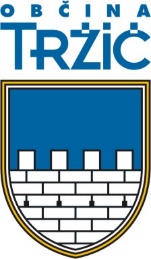 Št. zadeve: 41010-0004/2017Datum:Pogodbeni stranki:                                                              Občina Tržič, Trg svobode 18, 4290 Tržič,                        ki jo zastopa župan mag. Borut Sajovic                                                         matična številka:   5883547davčna številka:   23676264(v nadaljevanju: Občina Tržič)in                        Predlagatelj:ki ga zastopa:matična številka:  davčna številka:   številka transakcijskega računa:                                        odprt pri banki:(v nadaljevanju: predlagatelj)Na podlagi Odloka o proračunu Občine Tržič za leto 2017 (Ur. l. RS, št. 87/2016) in na podlagi Javnega razpisa za sofinanciranje obnove fasad v ožjem mestnem jedru Tržiča, skleneta naslednjoP  O  G  O  D  B  O    O  SOFINANCIRANJU  OBNOVE FASAD V OŽJEM MESTNEM JEDRU TRŽIČA1. členPogodbeni stranki uvodoma ugotavljata:da je Občina Tržič na svoji spletni strani dne 12.4.2017 objavila Javni razpis za sofinanciranje obnove fasad v ožjem mestnem jedru Tržiča (v nadaljevanju: javni razpis),da je predlagatelj pravočasno vložil vlogo za sofinanciranje obnove fasad v ožjem mestnem jedru Tržiča v letu 2017,da je bilo na podlagi pravnomočnega sklepa Komisije za vodenje postopka javnega razpisa za sofinanciranje fasad v ožjem mestnem jedru Tržiča v letu 2017 (v nadaljevanju: Komisija), št. 41010-0004/2017 z dne 5.4.2017, predlagatelju skladno s sprejetimi merili za sofinanciranje obnove  fasad v ožjem mestnem jedru Tržiča dodeljenih _____________ EUR,da so zagotovljena proračunska sredstva za sofinanciranje fasad v ožjem mestnem jedru Tržiča v letu 2017 na proračunski postavki »30711-vzdrževanje spominskih obeležij ter sakralne in kulturne dediščine«.2.  členS to pogodbo se Občina Tržič zavezuje, da bo sofinancirala (30% ali 40%) upravičenih stroškov projekta, ki ga je predlagatelj prijavil na javni razpis, kar znaša __________ EUR.Zaradi prekoračitve razpoložljivih sredstev razpisa se višina sofinanciranja upravičenih stroškov projekta sorazmerno zmanjša za ___________EUR.Višina sofinanciranja projekta znaša:1. Projekt/projektiPredlagatelj se zavezuje, da bo projekt izvedel v skladu z opisom vsebine ob prijavi na javni razpis, in sicer do roka navedenega na prijavi na javni razpis.3. členSredstva za ………………..iz 2. člena te pogodbe, je Občina Tržič dolžna nakazati na transakcijski račun predlagatelja št. ………………………., ki je odprt pri …………… banki, in sicer v roku 30. dni po prejemu naslednjih dokazil:popolnega in pravilnega  poročila o izvedbi projekta oz. posameznih faz projekta       (posamezna dela morajo biti dokončana po predloženem in potrjenem predračunu ob prijavi na javni razpis),fotokopij izdanih računov za projekt oz. posamezen del projekta in dokazil o plačilu teh računov (kopije bančnih izpiskov),mnenje ZVKDS OE Kranj, s katerim se potrjuje, da je projekt oz. del projekta izveden skladno s kulturno varstvenimi pogoji,slikovnega gradiva iz katerega je razvidna izvedba sofinanciranih del.Vsa navedena dokazila morajo biti na Občino Tržič oddana najkasneje do 30.11.2017, s čimer se lahko zagotovi izplačilo pogodbenih sredstev do 31.12.2017.Sredstva bo Občina Tržič predlagatelju nakazala na njegov transakcijski račun na podlagi zgoraj navedenih dokazil.Predlagatelj je dolžan vsa dokazila in poročila, ki bodo podlaga za nakazilo denarnih sredstev iz proračuna Občine Tržič,  predložiti Komisiji pred izplačilom denarnih sredstev.4. členPredlagatelj se zaveže, da bo po izvedbi sofinanciranega projekta/projektov iz 2. člena te pogodbe Komisiji posredoval končno poročilo o porabi sredstev dodeljenih na podlagi javnega razpisa na obrazcih, ki jih pripravi Komisija. Predlagatelj je dolžan dokazila o namenski porabi sredstev, pridobljenih na podlagi javnega razpisa, in končno poročilo predložiti Komisiji najkasneje do 30.11.2017. Če do navedenega roka dokazila o namenski porabi sredstev in zaključno finančno ter vsebinsko poročilo niso predloženi Komisiji, se šteje, da projekt-i iz  2. člena te pogodbe niso bili izvedeni, predlagatelj pa je dolžan prejeta denarna sredstva vrniti v občinski proračun skupaj z zamudnimi obrestmi, obračunanimi od dneva nakazila denarnih sredstev iz občinskega proračuna do dneva vračila le-teh v občinski proračun.  5. členSredstva, ki jih prejme predlagatelj po tej pogodbi, so namenska in jih predlagatelj sme uporabiti le za izvajanje projektov iz 2. člena te pogodbe.Predlagatelj mora ob nenamenski porabi sredstev, sredstva vrniti v občinski proračun skupaj z zamudnimi obrestmi, obračunanimi od dneva nakazila sredstev iz občinskega proračuna do dneva vračila le-teh v občinski proračun.6. členKomisija nadzoruje potek izvajanja projekta in namensko porabo sredstev. V ta namen lahko Komisija od predlagatelja kadarkoli zahteva pisna poročila o izvedbi projektov in dokazila o namenski porabi sredstev. Če se ugotovi, da predlagatelj krši določila te pogodbe, Komisija pisno opozori predlagatelja na kršitve ter zahteva njihovo odpravo v določenem roku. Če predlagatelj kljub opozorilu še vedno krši določila te pogodbe oz. kršitev ne odpravi v določenem roku, lahko Občina Tržič od te pogodbe takoj odstopi in zahteva povračilo nakazanih sredstev, skupaj z zamudnimi obrestmi od dneva nakazila denarnih sredstev iz občinskega proračuna do dneva vračila le-teh v občinski proračun. Odstop od te pogodbe sporoči Občina Tržič predlagatelju s priporočenim pismom.Če pride do razdrtja te pogodbe iz krivdnih razlogov na strani predlagatelja ali ne pride do realizacije del, ki so predmet sofinanciranja te pogodbe, predlagatelj ne more kandidirati za sredstva na naslednjem javnem razpisu za sofinanciranje obnove fasad v ožjem mestnem jedru Tržiča v 2017 oz. dokler ne poravna vseh obveznosti do Občine Tržič. Če predlagatelj vseeno kandidira na javnem razpisu, Komisija njegovo vlogo zavrže.7. členČe med izvajanjem programa nastopijo okoliščine, ki utegnejo vplivati na vsebinsko in časovno izvedbo projektov, mora predlagatelj o tem takoj pisno obvestiti Komisijo ter predlagati ustrezno spremembo ali dopolnitev te pogodbe.Vse spremembe in dopolnitve te pogodbe se dogovorijo s pisnim aneksom k tej pogodbi.8. členPredlagatelj se zavezuje, da bo pri informiranju javnosti vselej na ustrezen način navedel, da je bil posamezen projekt sofinanciran tudi iz sredstev proračuna Občine Tržič. Predlagatelj se zavezuje, da bo projekte, ki so predmet te pogodbe, izvedel v celoti in kakovostno ter v skladu z opisom vsebine projektov ob prijavi na javni razpis.9. členPogodbeni stranki se dogovorita, da se za spremljanje pravilnega in zakonitega izvajanja te pogodbe določijo naslednje odgovorne osebe:na strani predlagatelja: na strani Občine Tržič:  predsednik komisije: Vid Meglič,na strani odgovornega konservatorja  ZVKDS OE Kranj: Maja Avguštin.10. členPogodbeni stranki sta soglasni, da bosta morebitne spore iz te pogodbe reševali sporazumno, v nasprotnem primeru bo spor reševalo pristojno sodišče v Kranju.11. členPogodba stopi v veljavo z dnem, ko jo podpišeta obe pogodbeni stranki.12. členTa pogodba je sestavljena v treh (3) enakih izvodih, od katerih Občina Tržič prejme dva izvoda, en izvod pa prejme predlagatelj. (Posredovati OBČINI TRŽIČ do 30.11.2017)6. K O N Č N O    P O R O Č I L OO PORABI SREDSTEV DODELJENIH NA PODLAGI JAVNEGA RAZPISA ZA SOFINANCIRANJE OBNOVE FASAD V OŽJEM MESTNEM JEDRU TRŽIČA Prejeta sredstva v višini _______________    EURPogodba št.: _____________ 41010-0004/2017  _____________ z dne____________ Namen sredstev po pogodbi: 											___											___											___											___											___											___I.   PROJEKTI                                                                                                       Priloga A      (izpolniti za vsak .projekt posebej – kopiraj obrazec)Vsebinsko poročilo o programu oz.projektu:Naziv projekta:											___											___Na kratko predstavite projekt oz.fazo projekta, njegov potek in kraj izvajanja (opis posega): 											___											___											___											___											___											___											___Poročilo o dosegu namena in cilja projekta:										_________											___											___											___											___											___Drugi podatki, ki so pomembni za izvedbo projekta:											___											___											___											___Finančno poročilo za leto 2017 (vključno z DDV):Vrednost celotnega projekta: _______________________________  EURa) Prihodki po virih sredstev::b) Odhodki:Obvezne priloge k poročilu:Fotokopije izdanih računov za projekt in dokazila o plačilu teh računov (kopije bančnih izpiskov)Mnenje ZVKDS OE Kranj, s katerim se potrjuje, da je projekt izveden skladno z kulturno varstvenimi pogojiIzvedba del po predlaganem oz. sprejetem predračunu Slikovno gradivo iz katerega je razvidna izvedba sofinanciranih del RAZPISNA DOKUMENTACIJAJavni razpis za sofinanciranje obnove fasad v ožjem mestnem jedru TržičaŠt. zadeve: 41010-0004/2017Župan Občine TržičDatum: 5.4.2017Mag. Borut SajovicPredračunVrednost prijavljenega projekta po predloženem in potrjenem predračunu.30% ali 40%Posamezen projekt je lahko sofinanciran do največ 30% oz. 40 % (ob predložitvi odločbe gradbene inšpekcije).Upravičeni stroški sofinanciranjaPri določitvi višine sofinanciranja bodo iz predloženega predračuna ob prijavi na razpis, upoštevana izključno le tista dela, ki se nanašajo na obnovo fasade objekta (zaključena celota) v višini sofinanciranja (do največ 30% oz. 40%). Predmet razpisa niso zneski za krovsko-kleparska dela, stavbno pohištvo, zunanjo ureditev, ipd..Skupna vrednost sofinanciranja vseh prijavljenih projektov Upošteva se seštevek vrednosti sofinanciranja prijavljenih projektov, ki izpolnjujejo vse pogoje javnega razpisa.Zmanjšanje višine sofinanciranja glede na razpoložljiva sredstva razpisaV primeru prekoračitve razpoložljivih sredstev razpisa (13.000 EUR) se višina sofinanciranja sorazmerno zmanjša vsem prijavljenim projektom oz. prijaviteljem, ki so upravičeni do sofinanciranja. PREDLAGATELJ:_________________________________________________________________________________PREDLAGATELJ:_________________________________________________________________________________(vpiši naslov):___________________________________________________________________(SO) LASTNIKPODPIS (SO) LASTNIKADATUMŠt.NAZIV PROJEKTA EUR1.Občina TržičPREDLAGATELJŽupan mag. Borut Sajovic____________________________________________Datum:________________Datum:___________________________________________________________________________________Izvajalec___________________________________________________________________Naslov sedeža___________________________________________________________________Telefon, e-mail___________________________________________________________________Odgovorna osebaSOFINANCERJI  PROJEKTA PREJETA SREDSTVA V EUR posameznih sofinancerjevV %Občina TržičPrispevki uporabnikovLastna sredstva (navedite vir)Sponzorji, donatorjiDrugo (navedite)SKUPAJ:  SKUPNI ODHODKI PROJEKTA –    specifikacija posameznih del:ODHODKI V EUR  V %SKUPAJ:Datum:Žig:Podpis odgovorne osebe__________________________________